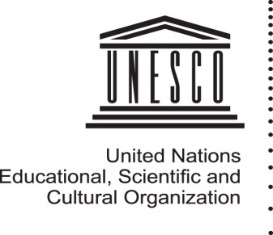 UNESCO PRIZE FOR GIRLS’ AND WOMEN’S EDUCATION2016 Nomination FormBackgroundThe UNESCO Prize for Girls’ and Women’s Education rewards outstanding efforts of individuals, institutions other entities or non-governmental organizations engaged in activities in girls’ and women’s education. The Prize was established by the Executive board of UNESCO at its 197th session, and launched in 2016 with generous support by the government of the People’s Republic of China with a monetary award of USD 50,000 for each of the two winners annually for an initial period of five years (2016-2020). The Prize would also contribute to two Sustainable Development Goals (SDGs): “Ensure inclusive and equitable quality education and promote lifelong learning opportunities for all” (Goal 4) and “Achieve gender equality and empower all women and girls” (Goal 5).NominationsNominations shall be submitted to the Director-General by the governments of Member States, in consultation with their National Commissions, and by non-governmental organizations maintaining official partnerships with UNESCO. A self-nomination cannot be considered.Each nomination shall be accompanied by a written recommendation, and shall include, in English or French, inter alia:description of the candidate’s background and achievements;summary and results of the work, publications and other supporting  documents of major importance;definition of the candidate’s contribution to the Prize’s objectives.Eligible CandidatesCandidates shall have made outstanding innovation in and significant contributions to supporting and/or promoting girls’ and women’s education. Prizes may be conferred upon individuals, institutions, other entities or non-governmental organizations that have effectively promoted the advancement of girls’ and women’s education.Submission ProceduresNomination form: download the nomination form from UNESCO’s girls’ and women’s education website (https://en.unesco.org/themes/women-and-girls-education), and complete the form either in English or in French; Supporting materials: nominations may include relevant supporting materials such as videos, publications or CD-ROMs, among others; Written recommendation: all submissions must be accompanied by a written recommendation from a government entity of the Member State or a non-governmental organization in official partnership with UNESCO;Submission: all nominations must be submitted through National Commissions or non-governmental organizations in official partnership with UNESCO. National Commissions or non-governmental organizations in official partnership with UNESCO are requested to ensure that all applications received are complete before sending them to UNESCO via email at gender.ed@unesco.org or by post to the below address:            Section of Education for Inclusion and Gender equality Division for Inclusion, Peace and Sustainable DevelopmentEducation SectorUNESCO7, place de Fontenoy75352 Paris 07 SP, FranceTel: +33 (0)1 45 68 11 73DEADLINE FOR APPLICATIONS: 20 April 2016http://en.unesco.org/themes/women-and-girls-education1. 	Nomination submitted by (please tick one) Member StatePlease indicate the name of the Member State Non-governmental organization (NGO) in official partnership with UNESCOPlease indicate the name of the NGO2. 	Information on the nominated organization/individual  2. 	Information on the nominated organization/individual  NameType of organization/ individualPlease tick one: Government International Organization        Civil society organization  Business                                  Media Academia/research institution  Education institution Individual Other: Please specifyPostal AddressCountryContact personName, Title, DepartmentEmail addressTelephoneWebsiteDescription of the nominated organization/ individual Please provide a summary description in about 150 words3. 	Description of the project/programme of the nomineea. 	Name of the project/programmeb. 	AbstractPlease explain the objective of the project/programme and its methodology in about 150 wordsc. 	Contribution to the advancement of girls’ and women’s education Please tick the area to which the project/programme mainly contributes (please tick one):   Supporting girls/adolescent girls to transition from primary education to lower-secondary education and to complete full basic education Supporting adolescent girls and young women to acquire literacy skills Supporting the creation of a gender-responsive and safe teaching-learning    environment, free of school-related gender-based violence (SRGBV) Engaging female and male teachers to develop gender-responsive teaching attitudes and practices and be change agents Supporting adolescent girls and young women to acquire knowledge and skills for them to adequately transition from school to work and lead a fulfilling lifed. Main target group(s)Please tick one (or more) and specify: Governments (National/ Sub-national/ Local) Please specify Intergovernmental organizations Please specify Civil society organizations Please specify Business Please specify Media Please specify Academia/research institutions Please specify Education institutions Please specify Educators Please specify Parents/ Care givers Please specify Girls Please specify Women Please specify Other: Please specifye. 	Geographical coveragePlease tick one: International Please indicate the number of countries Regional Please indicate the regional area National Please indicate the name of the country Local Please indicate the name of the local communityf. 	Number of beneficiariesPlease indicate the number of beneficiaries to dateg. 	DurationThe project/programme started in: month/yearThe project/programme has a duration of: years (months)h. 	FundingPlease explain the funding source(s) of the project/programmei. 	ResourcesAnnual cost of the project/programme: Please indicate cost in USDNumber of staff involved in the project/programme per year:      j. 	Follow-up planPlease describe the follow-up plan of the project/programme, indicating information such as scaling-up strategy, target groups, duration and budget, in about 150 wordsk. 	ImpactPlease explain the impact that the project has had on advancement of education for girls and women, using concrete information such as feedback from participants, number of site visits to the project website or citations, in about 150 wordsList of attached supporting materials (e.g. publications)1.      2.      3.      4.      5.      (*NB: Supporting materials in a language other than English and French, must be accompanied by a brief explanatory summary in either language)  